Modèle (légèrement modifié) obtenu sur le site :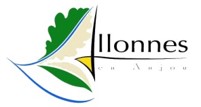 https://www.service-public.fr/associations/vosdroits/R24391[Nom et adresse de l'association]À [lieu]       ,     le [date]Madame ou Monsieur le maire,J'ai l'honneur de solliciter de votre bienveillance l'autorisation pour notre association « ………. » d'ouvrir un débit de boissons temporaire au(x) lieu(x), jour(s) et heures suivants :le (ou du ... au ...) [date 1] , de [heure de début] à [heure de fin] , à  [lieu 1] , à l'occasion de [événement 1]le (ou du ... au ...) [date 2] , de [heure de début] à [heure de fin] , à [lieu 2] , à l'occasion de [événement 2](...)Nous souhaitons rendre disponibles à la vente des boissons appartenant aux groupes 1 et 3 de la classification officielle des boissons.Je me tiens à votre disposition pour tout renseignement complémentaire que vous jugerez utile.Dans l'attente de votre réponse, que j'espère favorable, je vous prie d'agréer, Madame ou Monsieur le maire, l'assurance de ma considération distinguée.Pour l'association, le Président (ou le Vice-Président ou le Secrétaire)[Prénom, Nom et signature]Mairie d’Allonnes – 135, rue Albert Pottier / BP 23 - 49650 ALLONNES 	Tel : 02 41 52 00 30